USDA CACFP Food Guide Books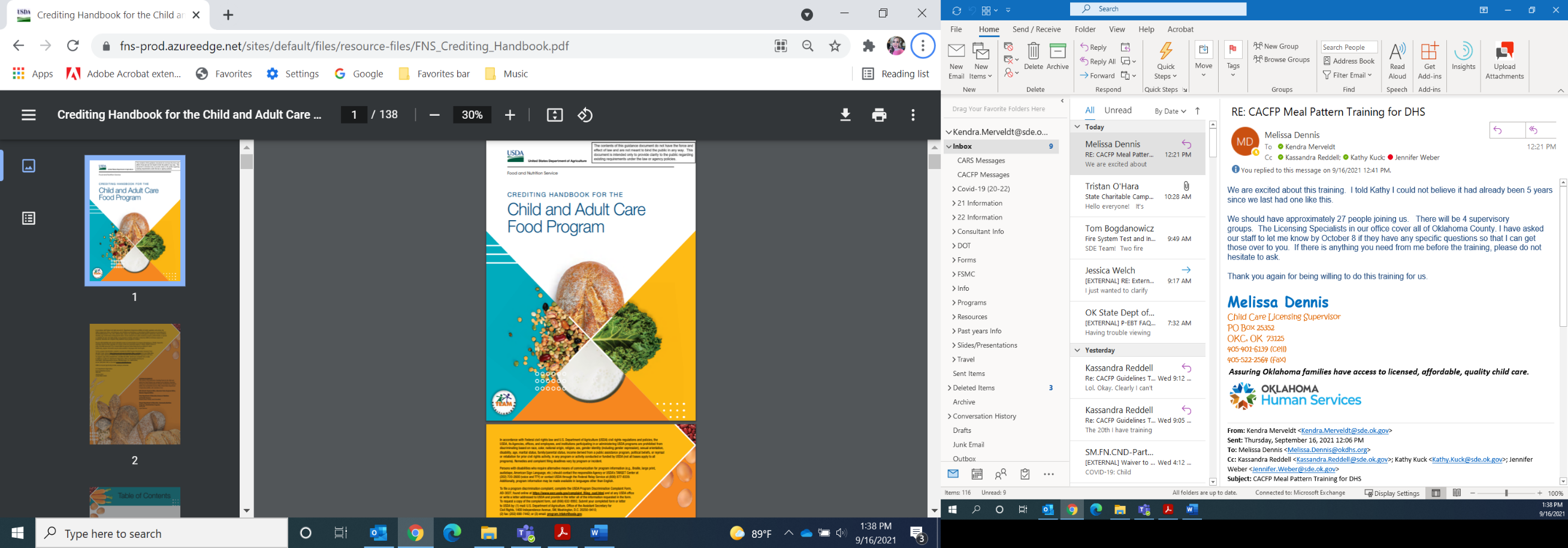 CACFP Crediting Handbook* click on the link to get this manual.https://fns-prod.azureedge.net/sites/default/files/resource-files/FNS_Crediting_Handbook.pdf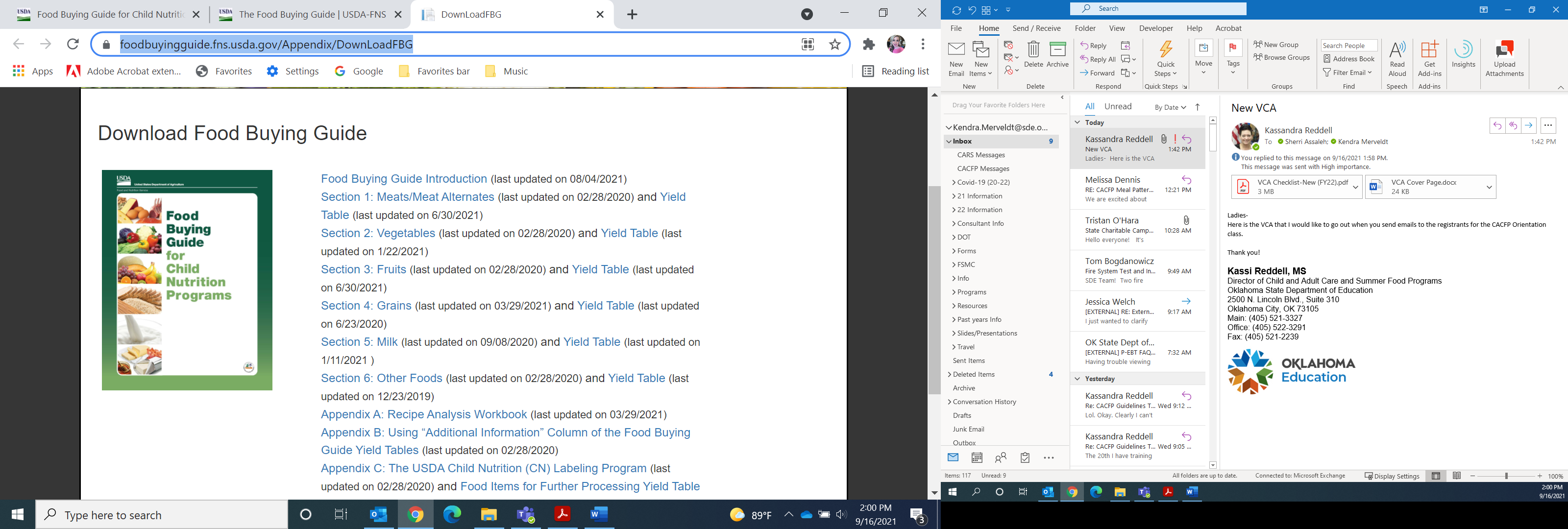 Food Buying Guide* click on the link to get this document. The FBG pdf is in YIELD DATAhttps://foodbuyingguide.fns.usda.gov/Appendix/DownLoadFBG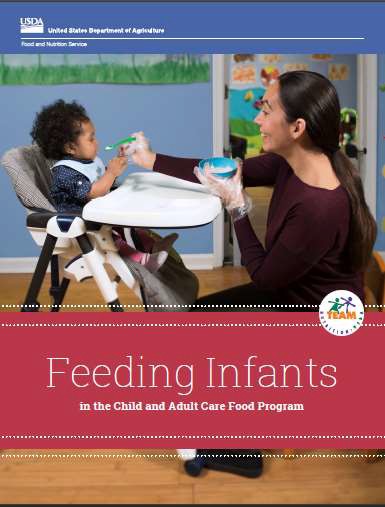 FEEDING INFANTS GUIDE* click on the link to get this manual.https://fns-prod.azureedge.us/sites/default/files/resource-files/FI_FullGuide_2021.pdf